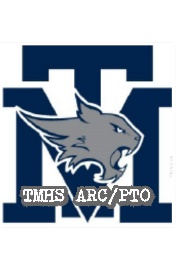 TMHS ARC/PTOTomball Memorial High School (Academic Recognition Club/Parent Teacher Organization)October 7, 2020 1:30pm ZoomIn attendance:  Dawn Rodriguez, Jill Haywood, Cherie Creaney, Robin LaRue, Dr. Mike Metz, Michelle Seveney, Tracy Fletcher, Shannon Lewis, Anne Miller, Daisy Cone, Susan Giddens Principal Points (Dr. Metz)Pertinent issues: If you want to change your learning environment the deadline is Oct. 11. 60% are in person and 40% are virtual  200 have made a commitment to make a change.  Most are back to in person learning.  A few to go from F2F to Virtual.  It has been a really tough year.  Most things are being reimagined and re-configured.  Many conversations are happening about how to reach all the kids equitably.  Sending notes and showing appreciation to the teachers will go a long way and is much needed.  We are very luck and blessed to be able to have school and have the activities that are happening.  Some of the teachers are having to do both virtual and F2F.   Membership (ideas to increase teacher membership)Dr. Metz will offer the staff jeans for the whole month of November if they sign up for PTO.  Hold off on telling them until later in October.  Hospitality (Gifts/Treats to increase morale & membership that meet Covid standards)Anything that is individually wrapped is fine.  A whole pizza isn’t ok.  Individually wrapped pumpkin bread that we normally do is ok.  Some teachers might not eat homemade goods but that happens during a regular year too.  To deliver you can buzz the front desk and they will come get it.   Award/Recognition Lunch (viable options that are economical and meet Covid standards)PTO can still do the reward lunch but it has to be served outside. There are now 4 lunches and so it should help with crowding.  We have about 475 in each lunch.  We will look at options for virtual kids that don’t involve serving food.  Possibly a voucher system and do a drive thru pick up or put it in an envelope, writing a letter and mailing it to these students.  Maybe check into an electronic code or gift card so it can be emailed.   Reading the Minutes of the previous meeting [and their approval]Minutes (Jill Haywood)Minutes from last board meeting Wednesday, September 2, 2020 Motion to approve -Jill 	Second: Michelle 	Approve: AllReports of Boards and Standing CommitteesVice President Membership (Robin LaRue)As of Oct. 5th, 65 Family memberships and 6 staff membershipsSusan asked about doing a 4-year membership.  We will have to check with the by-laws. Could we request to be put at the top of the email newsletter or request to be a featured story closer to the lunch being served? Shannon will work on social media to advertise for membershipsLook into advertising memberships at the concession stand.  Having a sign promoting PTO that we can keep year to year.  If they could do it in line maybe more families would sign up.  Treasurer (Cherie Creaney) Had to adjust the cash starting balance.  A check that was issued in May wasn’t cleared until September. The starting balance went from $13,365 to $11,865.The amount for the masks was discounted because of a delay and the tags were donated by Post Net Tomball.  Budgeted $2,452.00 used $1,821.97. 2019-2020 Books were audited by Andrew HaywoodHospitality (Michelle Seveney)Needs help with the pumpkin bread label.  Daisy will help creating this. Anne suggested taking the nuts out for families with nut allergies.Shannon suggested doing sonic drinks.  WWJH is doing this via sign up genius.  Spirit Nights (Tracy Fletcher)Talked to Raisin Cains about Spirit Night.  Possibly after a home game?Marcos will do a spirit night Oct. 21st linked to homecoming.  Possibly a heart shaped pizza.  There will be no parade or dance but students can still do Mums and dress up days. Volunteer Coordinator/VP Concessions (Jen Riker)Entered all PTO members in contact list.  All student spaces have been filled for concessions for volunteers.Looking for a way to make the cookies work. We would have pre-baked cookies that are sealed. Make a few on site to allow the smell to entice customers but we couldn’t sell them.    Communications (Shannon Lewis)Need to get social media up.  Keep message generic until we get details on dates and what we are serving. Having issues with the website.  We were on the old, old Go Daddy platform which is starting to not work.  A new site will need to be built from the ground up.  Shannon will take the lead on building a new one.  The old one can still run while the new site is being built.  The quote was for $144 for the new site builder and it will include security.  We are currently paying $180 for the old site. Volunteers need to be a PTO member.  A board member needs to get the money at end.  AP Testing Hall Monitor Coordinator (Daisy Cone)VP Rewards/Recognition (OPEN)We need to send an email to members to see if any incoming parents would be willing to take on this role. Write out a job description.  Dawn will get with Tracy to discuss ways to tap into 9th grade parents.  We will all have to fill in the gaps.  Meeting Ended 3:05